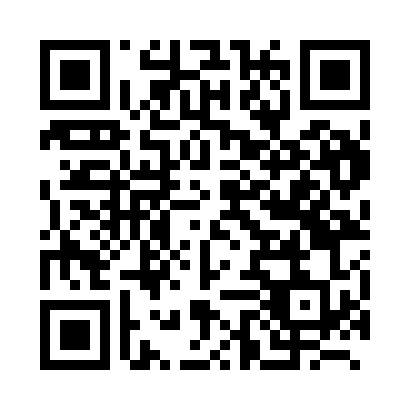 Prayer times for Jolivet, BelgiumWed 1 May 2024 - Fri 31 May 2024High Latitude Method: Angle Based RulePrayer Calculation Method: Muslim World LeagueAsar Calculation Method: ShafiPrayer times provided by https://www.salahtimes.comDateDayFajrSunriseDhuhrAsrMaghribIsha1Wed3:476:111:355:378:5911:132Thu3:446:091:355:379:0011:163Fri3:416:081:345:389:0211:184Sat3:376:061:345:399:0411:215Sun3:346:041:345:399:0511:246Mon3:306:021:345:409:0711:277Tue3:276:011:345:419:0811:308Wed3:235:591:345:419:1011:349Thu3:205:581:345:429:1111:3710Fri3:195:561:345:429:1311:4011Sat3:185:541:345:439:1411:4212Sun3:185:531:345:439:1611:4213Mon3:175:511:345:449:1711:4314Tue3:175:501:345:459:1911:4415Wed3:165:481:345:459:2011:4416Thu3:155:471:345:469:2211:4517Fri3:155:461:345:469:2311:4518Sat3:145:441:345:479:2411:4619Sun3:145:431:345:479:2611:4720Mon3:135:421:345:489:2711:4721Tue3:135:411:345:489:2811:4822Wed3:135:391:345:499:3011:4923Thu3:125:381:345:499:3111:4924Fri3:125:371:355:509:3211:5025Sat3:115:361:355:519:3411:5026Sun3:115:351:355:519:3511:5127Mon3:115:341:355:519:3611:5228Tue3:105:331:355:529:3711:5229Wed3:105:321:355:529:3811:5330Thu3:105:321:355:539:3911:5331Fri3:105:311:355:539:4111:54